Black hooded sweater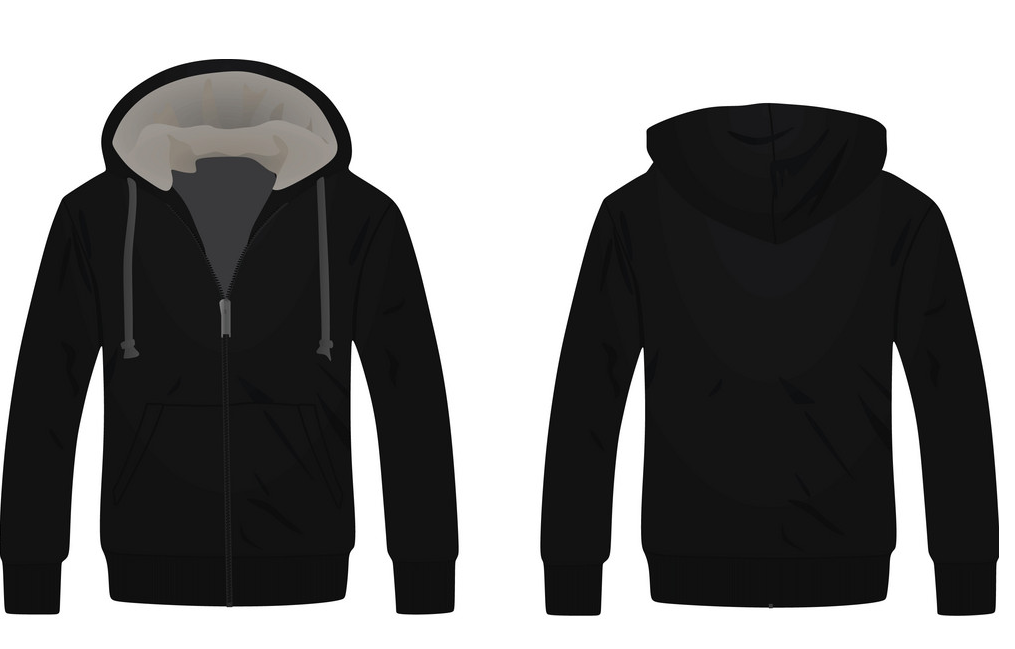 